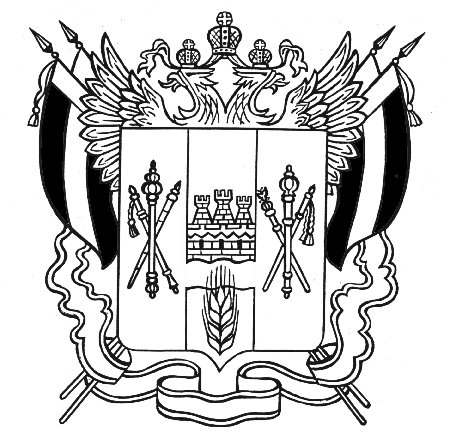 Министерство труда и социального развития Ростовской областигосударственное бюджетное учреждение социального обслуживания населения Ростовской области «Социально-реабилитационный центр для несовершеннолетних г. Ростова-на-Дону»П Р И К А З  № 358-у26 декабря 2020 годаОб утверждении состава комиссии по противодействию коррупции ГБУСОН РО «СРЦ г. Ростова-на-Дону» В соответствии с Федеральным законом от 25.12.2008 № 273-ФЗ «О противодействии коррупции», методическими рекомендациями по разработке и принятию организациями мер по предупреждению и противодействию коррупции, утверждёнными 08.11.2013 Министерством труда и социальной защиты Российской Федерации, в целях принятия мер по предупреждению коррупции, в связи с кадровыми изменениямиПРИКАЗЫВАЮ:1. Утвердить состав комиссии по противодействию коррупции ГБУСОН РО «СРЦ г. Ростова-на-Дону» (Приложение 1).2. Приказ от 09.10.2020 № 297-у «Об утверждении комиссии по противодействию коррупции в ГБУСОН РО «СРЦ г. Ростова-на-Дону» признать утратившим силу.3. Контроль за исполнением приказа оставляю за собой.Состав Комиссии по противодействию коррупции ГБУСОН РО «СРЦ г. Ростова-на-Дону» ДиректорЕ. В. ШубинаС приказом ознакомлены:Приложение № 1к приказу ГБУСОН РО «СРЦ г. Ростова-на-Дону» от 26.12.2020 № 358-уЛевченко О.А.- заместитель директора по воспитательной и реабилитационной работе - председатель комиссииШмакова А.Р.- заведующий отделением социальной реабилитации -  заместитель председателя комиссииЮрова С.Б. - юрисконсульт 1 категории, ответственный за профилактику коррупционных и иных правонарушений - секретарь комиссииЧлены комиссии:Зайцев В.В.- заместитель директора по административно-хозяйственной работе, Казакова И.В.- главный бухгалтер Ишаева Т.В.- специалист по кадрам